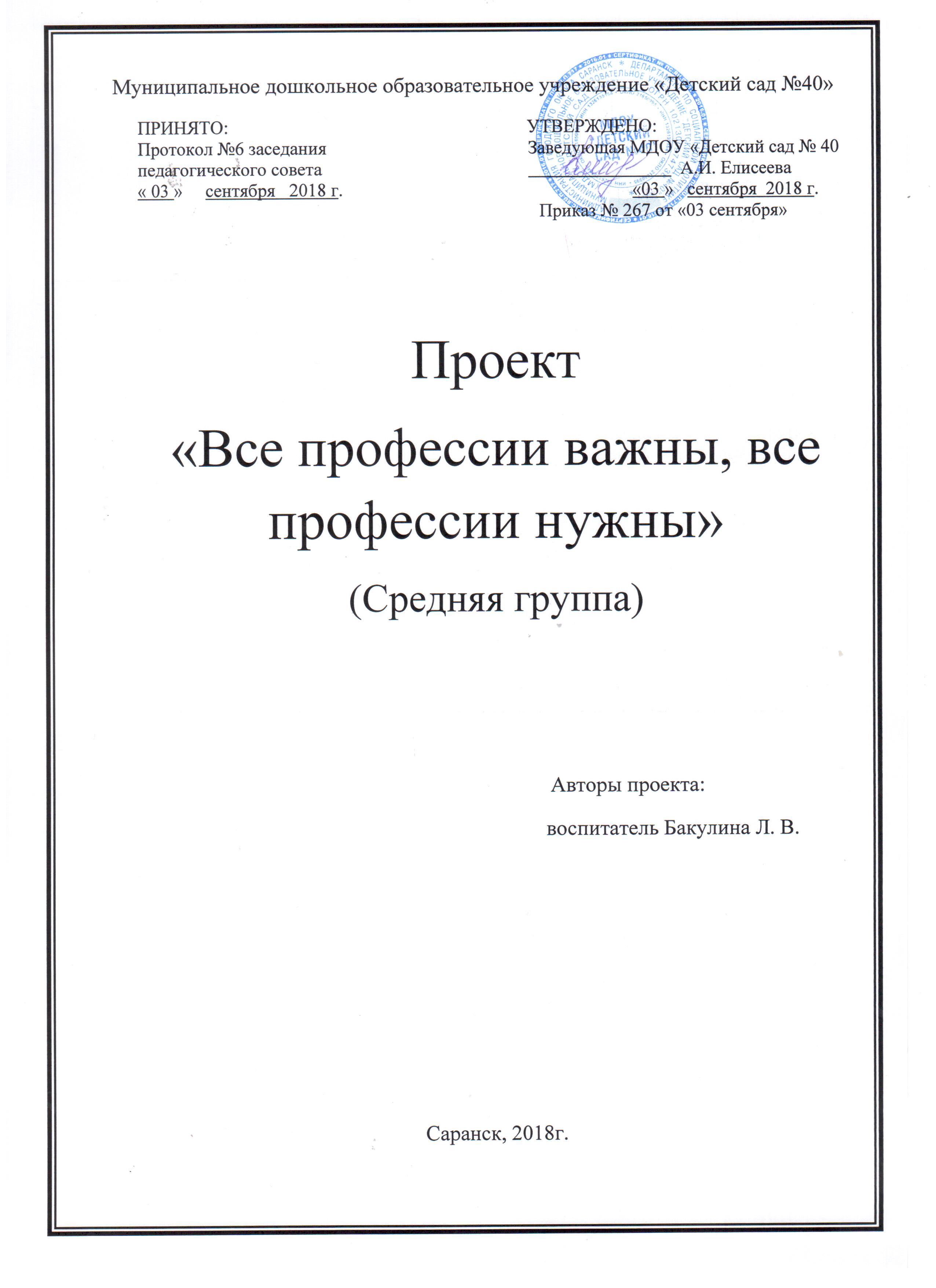               Актуальность       В настоящее время экономическое воспитание, как никогда, является одной из актуальных проблем современности. В жизни каждого человека профессиональная деятельность занимает важное место. С первых шагов ребенка родители задумываются о его будущем, внимательно следят за интересами и склонностями своего ребенка, стараясь предопределить его профессиональную судьбу. Проблема формирования представлений дошкольников о мире труда и профессий недостаточно разработана в педагогике, хотя, казалось бы, всем ясна огромная роль представлений детей о профессиях и труде. В детских садах формирование представлений о мире труда и профессий подчас осуществляется недостаточно целенаправленно и систематически, так как перед дошкольниками не стоит проблема выбора профессии. Но поскольку профессиональное самоопределение взаимосвязано с развитием личности на всех возрастных этапах, то дошкольный возраст можно рассматривать как подготовительный, закладывающий основы для профессионального самоопределения в будущем. Представления о профессиях у ребенка ограничены его пока небогатым жизненным опытом – работа мамы и папы, воспитателя в детском саду, профессии летчика, милиционера, продавца, но и об этих так или иначе знакомых профессиях дети знают, как правило, мало и весьма поверхностно. Между тем, в современном мире существует огромное количество видов труда. Ориентация в этом океане человеческих занятий является важнейшим звеном социальной адаптации ребенка. Таким образом, формирование представлений дошкольников о мире труда и профессий – это необходимый процесс, актуальный в современном мире. Цель: формировать у детей представления о профессиях  взрослых в ближайшем окружении.Задачи:  1. Продолжать знакомить детей с трудом взрослых в ближайшем окружении 2.Расширять знания детей о профессиях, об их значимости в обществе; 3. Учить отображать представления о трудовых процессах взрослых в сюжетно-ролевых играх, передавая в игре отношение взрослых к работе. 4.  Воспитывать в детях чувство уважения к труду взрослых.  5. Заинтересовать родителей в совместной игре  с детьми в профессии.для социальных партнёров: привлечь работников детского сада к взаимодействию с детьми, закрепление представлений о необходимости и значении труда взрослых людей, расширение и уточнение представлений о профессиях людей, работающих в детском саду.Проблема:Создание психолого-педагогических условий экономического воспитания детей среднего дошкольного возраста через все виды детской деятельности.Новизна проекта:Новизна проекта обусловлена тем, что он позволяет максимально обогатить знания и представления дошкольников о труде сотрудников детского сада. Он тесно вплетен в другие виды деятельности: социализация, безопасность, труд, социальный мир и предметное окружение, развитие речи, изобразительную деятельность.   Структура и содержание проекта отражают последовательность ознакомления детей с профессиями людей, которые работают в детском саду.Практическая значимость проекта:В детском саду дети проводят много времени, поэтому важно, чтобы дети знали о своём ”втором доме” как можно больше полезного и интересного. Каждый день ребят встречают взрослые, которые стараются, чтобы малышам в детском саду было уютно и весело. Поэтому важно, чтобы ребята знали, кто их ждёт в детском саду и как эти люди готовятся к их приходу, чем занимаются и могут помочь малышам. 
Ценность и значимость знакомства детей с профессиями детского сада заключается в том, что малыши приобретают коммуникативные навыки и уважение к труду взрослых. Направления деятельности:- непосредственно-образовательная деятельность с детьми по всем направлениям развития и образовательным областям.Основное содержание проекта:Тип проекта:  познавательно - игровой.Методы и приемы работы:1. Словесные
-беседы;
-чтение художественной литературы;
-дидактические игры
-подвижные игры;
-моделирование ситуаций;
-наблюдения2. Наглядные
-сбор иллюстраций, фотоматериалов;
-рассматривание иллюстраций;
-театрализованная деятельность;
-аудиовизуальная техника;
-пример взрослых.3. Практическиеэкскурсии, целевые прогулки-создание развивающей среды в соответствии с решаемой задачей;
-моделирование ситуаций.Целевая аудиторияУчастники проекта: дети средней  группы, воспитатели группы, родители воспитанников, педагоги.Количество участников: воспитанники группы детского сада без специального отбора.Возраст детей: проект рассчитан на работу с детьми  среднего дошкольного  возраста (4-5 лет).Условия реализации образовательного проекта: проект  разработан на один год; предназначен для детей среднего дошкольного  возраста (4-5 лет).Форма организации деятельности детей: групповая.Ресурсы: Информационное обеспечение проекта:Консультации для родителей; Консультации для воспитателей;Дидактический материал;методическая литература;художественная литература; Игровой материал и оборудование.Материальное обеспечение проекта.Телевизор, экран, проектор, магнитофон, интерактивная доска.План реализации проекта: 1 этап: Подготовительный 	В ходе данного этапа проводится предварительная работа: диагностирование детей. Определение целей и задач проекта, сбор материала, необходимого для реализации цели проекта.Прогнозирование результата, составление плана совместной деятельности с детьми, педагогами и родителями.Подбор материала и оборудования для занятий, бесед, сюжетно-ролевых игр с детьми (иллюстративных, художественных и дидактических) .Создание развивающей среды, внесение игр по теме, дидактических, сюжетно-ролевых, настольно-печатных. Музыкальный руководитель (подбор песен, музыкальных композиций, связанных с темой проекта.) Сотрудничество с родителями (оформление папок-передвижек для родителей по теме проекта, подборка фото, литературы. Беседы с родителями о необходимости участия в проекте, о серьезном отношении к воспитательно-образовательному процессу в ДОУ.2 этап: ОсновнойОсновной этапВ задачи данного этапа входит реализация основных видов деятельности по направлениям проекта:Мероприятия по работе с детьми: чтение художественной литературы, просмотр мультфильмов и мультимедийных презентаций, беседы, экскурсии, наблюдения, рисование, аппликации, изготовление поделок, дидактические игры. Мероприятия по работе с педагогами: широкое использование игрушек, кукол, одетых в профессиональные костюмы (врач, повар и др.) использование раздаточного материала, в соответствии с темой проекта, использование мультимедийной презентации, изготовление пособий для занятий и декораций для развлечений.оформление выставки детских работ «Кем быть?» Мероприятия по работе с родителями: изготовление консультаций на тему «Профессии». организация выставки детских работ: рисунков, аппликаций.проведение индивидуальных бесед с целью создания интереса и привлечения родителей к изготовлению поделок, кукол, детских костюмов, декораций, книжек-малышек. Перспективный  план деятельности с детьми в рамках проектной деятельности:Перспективный план работы с родителямиПерспективный план работы с педагогами:Заключительный этапНа третьем, заключительном этапе проводятся обобщение результатов работы:Изготовление альбома «Профессии». Оформление фото выставки.Оформление выставки кукол в профессиональных костюмах.Оформление выставки коллективных работ.Презентация проекта.Ожидаемые результаты по проекту:для детей (развитие игровой деятельности на основе сотрудничества; формирование уважительного отношения к сотрудникам детского сада и результатам их труда; дети знают и называют профессии, орудия  труда, могут составить рассказ о профессии; дети стали более раскрепощены и самостоятельны, у них  сформирован  интерес к труду взрослых и чувство ответственности при выполнении трудовых поручений); для педагогов (педагоги удовлетворены проведенной работой и результатами проекта; собран и систематизирован весь материал по теме проекта);для родителей (у родителей появился интерес к образовательному процессу, развитию творчества, знаний и умений у детей, желание общаться с педагогом, участвовать в жизни группы).Вывод В результате проведённой работы были достигнуты следующие результаты:
1. Дети научились отражать в сюжетно-ролевой игре особенности профессий.
2. У детей появилось представление о востребованных в обществе профессиях.
3.  Родители стали активными помощниками в воспитании и образовании детей.У детей сформированы элементарные представления о профессиях детского сада: воспитатель, помощник воспитателя, заведующий детским садом, музыкальный руководитель, повар, кастелянша, прачка. 
Ребята стали понимать значения слова «профессия», умеют самостоятельно организовывать сюжетно-ролевые игры на основе имеющихся знаний о профессиях, вызван интерес к труду взрослых, обогатился словарный запас, развивается связная речь, память, коммуникативные навыки, развиваются индивидуальные нравственные качества, накопляется и обогащается игровой опыт. Список использованной литературы: 1.  Маханева  М.Д., Скворцова О.В. Учим детей трудиться. М. ТЦ «Сфера», 2012. 2. Кондрашов  В.П. Введение дошкольников в мир профессий: Учебно-методическое пособие. Изд-во "Николаев", 2004. 3. Нефёдова  К.П. Инструменты. Какие они? Пособие для воспитателей, родителей. М.: Издательство ГНОМ и Д, 2006. 4. Потапова  Т.В.  Беседы о профессиях с детьми 4-7 лет. М.: ТЦ Сфера, 2008. Месяц/неделяОбразовательный модульТемаПрограммное содержаниеОборудованиеСовместная деятельность с детьмиСентябрь3-4 неделя,Октябрь1-2 неделя«Профессии»Знакомство с профессией «Воспитатель»1. Познакомить детей с профессиями воспитателя, с его профессиональными действиями2. Воспитывать в детях чувство признательности и уважения к чужому труду.Иллюстрации,Конструктор, игрушкиБеседа о работе воспитателя, наблюдение за их работой.Сюжетно-ролевая игра «Детский сад» 
Игровая ситуация «Будь осторожен на прогулке» 
Конструирование «Детский сад для кукол»Октябрь3-4 неделяНоябрь-1-2 неделя«Профессии»Знакомство с профессией «Помощник воспитателя»1. Познакомить детей с профессией помощника воспитателя, с предметами – помощниками2. Воспитывать в детях чувство признательности и уважения к чужому труду.3. Вызвать у детей желание помогать, следить за своими вещами, благодарить за помощь4. Активизировать в речи слово – предметы-помощникиНабор игрушек,Дидактические игры, художественная литератураД/и “Что нужно для работы помощника воспитателя?Наблюдение за мытьем посуды (зачем мыть посуду? что помогает мыть посуду?)Чтение рассказа Н. Калининой «Помощники», Е.Груданов «Наша нянечка»Труд: сервировка стола с помощником воспитателя, полив цветов, влажная уборка.Сюжетно-ролевая игра «Детский сад»Ноябрь-3-4 неделяДекабрь1-4 неделя«Профессии»Знакомство с профессией «Врач и медсестра»1. Познакомить детей с профессиями врача и медсестры2. Научить детей различать функциональные обязанности врача и медсестры3. Познакомить детей с медицинским оборудованием – фонендоскопом, шпателем4. Воспитывать в детях чувство признательности и уважения к чужому трудуДидактические игры, художественная литература,альбом «Все профессии важны»Экскурсия в медицинский кабинет:рассказ Анастасии Сергеевны и Нины Анатольевны о том, что они делают, какие предметы – помощники им помогаютРассматривание альбома «Все профессии важны» (предложить детям найти картинку с изображением врача) Д/и «Что нужно для работы врачу?»Вызвать у детей желание изготовить витамины, таблетки, горчичники для игры «Больница».Чтение художественной литературы : А.Барто « Мы с Тамарой», «Очки», О.Емельянова «Врач», К.Чуковский «Айболит», Январь3-4 неделяФевраль1-4 неделя«Профессии»Знакомство с профессией «Повар»1. Познакомить детей с профессией повара, с его профессиональными действиями, с предметами – помощниками2. Воспитывать в детях чувство признательности и уважения к чужому труду3. Развивать способность к общению, речь4. Учить детей считаться с интересами, мнением других детейхудожественная литература,оборудование для  сюжетно-ролевых игрБеседа воспитателя о профессии повара.Экскурсия на кухню (пищеблок):рассказ Анастасии Федоровны о том, чем она занимается;показ помощников (овощерезка, мясорубка, посуда);Лепка «Угощение для куклы», «Фрукты и овощи для повара», «Чашка с блюдцем»Аппликация «Консервируем овощи»Рисование «Овощи и фрукты»Чтение художественной литературы : О.Емельянова «Повар», Лика Разумова «Повар»Март1-4 неделя«Профессии»Знакомство с профессией «Дворник»1. Познакомить детей с профессией дворник, с его профессиональными действиями2. Воспитывать в детях чувство признательности и уважения к чужому труду.иллюстрации «Труд дворника в разное время года»Дид. игры,художественная литература.Беседа «Труд дворника». Рассматривание иллюстраций «Труд дворника в разное время года»Наблюдение за работой дворника во время прогулок.Дид.игра : «Рабочие инструменты дворника», Чтение художественной литературы : С.Севрикова «Про дворника», Лика Разумова «Дворник», пословицы и поговорки о труде.Безопасность «Осторожно, гололед!»Апрель1-4 неделя«Профессии»Знакомство с профессией «Прачка»1.Познакомить детей с профессией прачки, с ее профессиональными действиями, с предметами – помощниками.2. Дать представления об основных функциях, которые выполняют работники учреждения;Дид. игры,Материал для худож. деятельности.Экскурсия в кабинет прачки. Знакомство с ней.Рассказ прачки о своей профессии.Дид.игры : «Смотай все нитки в клубок», «Вставь нитку в иголку»Рисование « Красивый платочек»Аппликация « Украсим мамино платье», Ручной труд «Цветы для сотрудников детского сада»Май«Профессии»Итоговое мероприятиеПрезентация«Все профессии важны, все профессии нужны»Месяц/неделяСовместная деятельностьЦельсентябрьАнкетирование родителейЦель: выявить уровеньэкономических знаний у родителейноябрьКонсультация: «Зачем знакомить дошкольникас профессиями» Цель: повысить уровень знаний родителей  по экономическому воспитанию детей.январьВыставка совместных работ: рисунков, аппликаций.Цель: установить доверительные отношения между детьми и родителями, педагогами, объединить их в одну командумартПривлечь родителей к изготовлению поделок, кукол, детских костюмов, декораций, книжек-малышек.Цель: установить доверительные отношения между детьми и родителями, педагогами, объединить их в одну командуМесяцВид деятельность ЦельноябрьСеминар-практикум: «Педагогическая мастерская воспитателя»Тема: Организация экономического образования детей дошкольного возраста». Цель: Совершенствовать профессиональную подготовку воспитателей в работе с детьми. Создать условия для развития творческого потенциала педагогов.февральКонсультация: «Особенности и формы организации работы с родителями по экономическому воспитанию детей дошкольного возраста»Цель: Ознакомление воспитателей с  особенностями и формами организации работы с родителями по экономическому воспитанию детей.